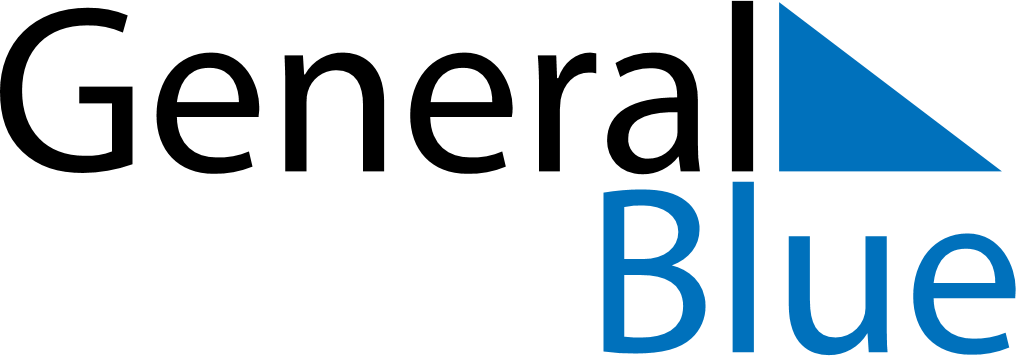 May 2026May 2026May 2026May 2026NamibiaNamibiaNamibiaMondayTuesdayWednesdayThursdayFridaySaturdaySaturdaySunday1223Workers Day456789910Cassinga Day1112131415161617Ascension Day18192021222323242526272829303031Africa Day